بسم الله الرحمن الرحيماختبار نهاية الفصل الدراسي الثاني  – ( الدور الأول ) – للعام الدراسي 1444هـالسؤال الأول : فهم المقروء :      المدينة المنورة طيبة الطيبة، دار الإسلام الأولى، كانت تسمى قبل الإسلام يثرب؛ حيث كان ينتشر فيها وباء الحمى، فلما هاجر إليها النبي صلى الله عليه وسلم شرفت بهجرته وسماها المدينة.وتذكر كتب التراث أنه بعد انهيار سد مأرب بسبب سيل العرم في مملكة سبأ هاجرت عدة قبائل حتى استقرت في المدينة منها قبيلة الأوس والخزرج، وهما من أشهر القبائل التي سكنت المدينة إلى جانب اليهود الذين هاجروا إلى المدينة في القرن الثاني الميلادي؛ هروبا من الرومان، ومن أشهر هذه القبائل بني قينقاع وبني قريظة. وقد وقعت حروب طويلة بين الأوس والخزرج قبل الإسلام، فلما هاجر النبي صلى الله عليه وسلم إليهم ألف الله به بين قلوبهم.  ومن أشهر معالم المدينة مسجد قباء، أول مسجد بني الإسلام، والمسجد النبوي الشريف، ومسجد القبلتين، ومن المدينة انطلقت دعوة الإسلام إلى شتى بقاع العالم وكانت المدينة المنورة أول عاصمة للدولة الإسلامية وفيها توفي النبي صلى الله عليه وسلم ودفن في حجرته .السؤال الثاني :الوظيفة النحوية    السؤال الثالث  :الأسلوب اللغوي   ـــــــــــــــــــــــــــــــــــــــــــــــــــــــــــــــــــــــــــــــــــــــــــــــــــــــــــــــــــــــــــــــــــــــــــــــــــــــــــــــــــــــــــــــــــــــــــــــــــــــــــــــــــــــــــــــــــــــــ  السؤال الرابع : الظاهرة الإملائية  :    ** اختر الإجابة الصحيحة :                                                                                 ب- اكتب ما يملى عليك ..................................................................................................................................................................................................................................................................................................................................................................................................السؤال الخامس  : الرسم الكتابي :أ – تخير الإجابة الصحيحة:       ........ ب- اكتب ما يلي بخط النسخ 
             يحتفل المسلمون كل عام بعيدين: عيد الفطر وعيد الأضحى.  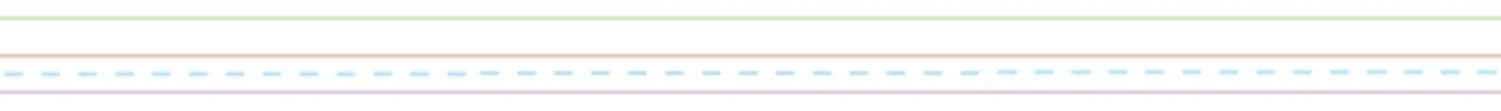 انتهت الأسئلةمــــع تمنياتي لكم بالـتــوفـيــق والـنـجـــاح 0إعداد قناة التعلم التفاعلينموذج الإجابة https://youtu.be/O2le_647GI8رابط التليجرام https://t.me/tdsglالمملكة العربية السعوديةوزارة التعليمإدارة التعليم .................مدرسة : ......................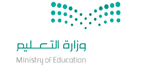 المادة : لغتي الصف : الرابعالزمن : ساعتان اسم الطالب : ........................................................................................................الصف : الرابع الابتدائي (      )سالمهارةالمهارةالدرجة الدرجة بالأرقامالدرجة بالأحرفالمصححالمراجعالمدقق1فهم المقروءفهم المقروء102الوظيفة النحويةالوظيفة النحوية103الأسلوب اللغويالأسلوب اللغوي44الظاهرة الإملائيةالظاهرة الإملائية105الرسم الكتابيالرسم الكتابي6المجموع النهائيالمجموع النهائي4040  10 1 – كانت المدينة قبل الإسلام تسمى ...... 1 – كانت المدينة قبل الإسلام تسمى ...... 1 – كانت المدينة قبل الإسلام تسمى ......أ – طيبة  ب – يثرب  جـ - دار الهجرة  2- كان سيل العرم سبب في ....... 2- كان سيل العرم سبب في ....... 2- كان سيل العرم سبب في ....... أ – انهيار سد مأرب    ب-    هجرة القبائل من سبأ   جـ - كلاهما صواب3- هاجر اليهود إلى المدينة ............3- هاجر اليهود إلى المدينة ............3- هاجر اليهود إلى المدينة ............أ – هروبا من الرومان ب- بسبب انهيار سد مأرب  جـ - هروبا من الفرس  4- أول مسجد بني في الإسلام ........4- أول مسجد بني في الإسلام ........4- أول مسجد بني في الإسلام ........أ – المسجد النبوي   ب- مسجد قباء جـ - مسجد القبلتين   5- معنى "معالم"   .........5- معنى "معالم"   .........5- معنى "معالم"   .........أ – أماكن ب- مساجد  جـ ـ أعلام  6- الذي سمى المدينة بهذا الاسم ....... 6- الذي سمى المدينة بهذا الاسم ....... 6- الذي سمى المدينة بهذا الاسم ....... أ – النبي ﷺب- الأوسجـ ـ الخزرج  7- مفرد "بقاع"  ......7- مفرد "بقاع"  ......7- مفرد "بقاع"  ......أ – بقع  ب- بقعة جـ ـ أبقع  8- مضاد "توفي " .........8- مضاد "توفي " .........8- مضاد "توفي " .........أ – مات ب- ولد جـ ـ كبر  9- أول عاصمة للدولة الإسلامية ...... 9- أول عاصمة للدولة الإسلامية ...... 9- أول عاصمة للدولة الإسلامية ...... أ – المدينة المنورة ب- مكة المكرمةجـ ـ الرياض 10- بعد هجرة النبي ﷺ إلى المدينة .....10- بعد هجرة النبي ﷺ إلى المدينة .....10- بعد هجرة النبي ﷺ إلى المدينة .....أ – وقعت حروب بين الأوس والخزرج  ب- ألف الله به بين الأوس والخزرججـ ـ هاجر إليها الأوس والخزرج     101 – شرب محمد اللبن.               نوع  الفعل في الجملة السابقة:1 – شرب محمد اللبن.               نوع  الفعل في الجملة السابقة:1 – شرب محمد اللبن.               نوع  الفعل في الجملة السابقة:أ – ماضب- مضارعجـ ـ أمر2-  حدد الفعل المضارع فيما يأتي:2-  حدد الفعل المضارع فيما يأتي:2-  حدد الفعل المضارع فيما يأتي:أ-كتبب – لعب جـ - ينام 3- ذاكر دروسك بجد . الفعل" ذاكر "فعل أمر مبني على .....3- ذاكر دروسك بجد . الفعل" ذاكر "فعل أمر مبني على .....3- ذاكر دروسك بجد . الفعل" ذاكر "فعل أمر مبني على .....أ – الفتحةب ـ الضمة جـ ـ السكون4- الفعل الذي ضبط آخره بالشكل الصحيح .4- الفعل الذي ضبط آخره بالشكل الصحيح .4- الفعل الذي ضبط آخره بالشكل الصحيح .أ- فهمَب – فهمُجـ- فهمِ5- يفرح الناس بالعيد .                    أعرب ما تحته خط " الناس " .....5- يفرح الناس بالعيد .                    أعرب ما تحته خط " الناس " .....5- يفرح الناس بالعيد .                    أعرب ما تحته خط " الناس " .....أ-فاعل مرفوع وعلامة رفعه الضمةب – خبر مرفوع وعلامة رفعه الضمة جـ - مفعول به منصوب وعلامة نصبه الفتحة 6-  رفع الطالب ........                        أكمل بمفعول به مناسب. 6-  رفع الطالب ........                        أكمل بمفعول به مناسب. 6-  رفع الطالب ........                        أكمل بمفعول به مناسب. أ- العلمُ ب – العلمَجـ - العلمِ7-  يذهب ......إلى المدرسة.7-  يذهب ......إلى المدرسة.7-  يذهب ......إلى المدرسة.أ-الطالبُب – الطالبَ جـ - الطالبِ 8- قدم المسلم النصيحة.                          أعرب ما تحته خط " النصيحة " .....8- قدم المسلم النصيحة.                          أعرب ما تحته خط " النصيحة " .....8- قدم المسلم النصيحة.                          أعرب ما تحته خط " النصيحة " .....أ-فاعل مرفوع وعلامة رفعه الضمةب – خبر مرفوع وعلامة رفعه الضمة جـ - مفعول به منصوب وعلامة نصبه الفتحة 9- يساعد الغني الفقير.                      نوع الجملة السابقة :9- يساعد الغني الفقير.                      نوع الجملة السابقة :9- يساعد الغني الفقير.                      نوع الجملة السابقة :أ- جملة اسمية ب – جملة فعلية جـ- شبه جملة 10- حول الفعل المضارع "يفرح "إلى ماض:10- حول الفعل المضارع "يفرح "إلى ماض:10- حول الفعل المضارع "يفرح "إلى ماض:أ- أفرحُب – فرحَجـ- تفرحُ  41 – صديقك يسخر من زميل له:                   تقول له   .........1 – صديقك يسخر من زميل له:                   تقول له   .........1 – صديقك يسخر من زميل له:                   تقول له   .........أ- لا يسخر صديقي من زميله. ب -  لا تسخر من زميلك أكرمك الله. جـ - صديقي لا يسخر من زميله.2- .........أطفا الحريق؟      أطفأ رجال الدفاع المدني الحريق.2- .........أطفا الحريق؟      أطفأ رجال الدفاع المدني الحريق.2- .........أطفا الحريق؟      أطفأ رجال الدفاع المدني الحريق.أ- كيفب -  متىجـ من3- .......تذهب إلى النادي؟    أذهب إلى النادي لأمارس الرياضة.3- .......تذهب إلى النادي؟    أذهب إلى النادي لأمارس الرياضة.3- .......تذهب إلى النادي؟    أذهب إلى النادي لأمارس الرياضة.أ – متىب- لماذاجـ ـ كيف4- أخوك يسرع في القيادة "                أستخدم أسلوب النهي فأقول: 4- أخوك يسرع في القيادة "                أستخدم أسلوب النهي فأقول: 4- أخوك يسرع في القيادة "                أستخدم أسلوب النهي فأقول: أ- أخي لا يسرع في القيادةب – لا تسرع في القيادة يا أخيجـ - ما يسرع أخي في القيادة   101 - لغتنا العربية من أغنى ......1 - لغتنا العربية من أغنى ......1 - لغتنا العربية من أغنى ......أ -اللّغاتب-  الغاتجـ ـ الللغات2-  المجموعة التي كتبت بشكل صحيح:2-  المجموعة التي كتبت بشكل صحيح:2-  المجموعة التي كتبت بشكل صحيح:أ- الّوح - الّون - الّيمونب - الللوح -الللون -اللليمونجـ -  اللّوح - اللّون - اللّيمون3 - الكلمة التي كتبت بشكل صحيح3 - الكلمة التي كتبت بشكل صحيح3 - الكلمة التي كتبت بشكل صحيحأ - مستشفاب- زكرياجـ ـ  ضحا4-  الفعل الماضي من ( يحبو )4-  الفعل الماضي من ( يحبو )4-  الفعل الماضي من ( يحبو )أ- حباب - حبىجـ -  حبى5-  مثنى كلمة ( فتى ) :5-  مثنى كلمة ( فتى ) :5-  مثنى كلمة ( فتى ) :أ- فتيانب - فتوانجـ -  فتية   61 – من الحروف التي تستقر على السطر :1 – من الحروف التي تستقر على السطر :1 – من الحروف التي تستقر على السطر :أ- د – ذ - طب -  ج – م – ع  .جـ - ر – ز -و2- من مميزات خط النسخ  ..............2- من مميزات خط النسخ  ..............2- من مميزات خط النسخ  ..............أ- حروفه كلها غير مطموسةب -  حروفه كلها مطموسة  .جـ - تساوي أحجام حروفه3- يمر حرف الميم  في كتابته بـ.........3- يمر حرف الميم  في كتابته بـ.........3- يمر حرف الميم  في كتابته بـ.........أ – مرحلتينب- ثلاثة مراحل جـ ـ أربع مراحل 